Date :								Créneau :       Conditions générales : Le matériel est réservé par le club lors de la réservation du créneau par l’intermédiaire du site internet dédié. Il est récupéré par le responsable du club, le jour de la réservation, sur la base fédérale auprès de la personne chargée de l’accueil du groupe. Toute utilisation du matériel doit obligatoirement faire l’objet d’un signalement lors de sa restitution. Dès lors que le matériel est utilisé, la remise en état de marche (regonflage de la bouteille et réinstallation d’un bavu et/ou d’un masque haute concentration, matériel à usage unique) se fera au frais de l’utilisateur au tarif pratiqué par les divers fournisseurs. Il en sera de même en cas de dégradation ou de mauvaise manipulation du matériel.L’utilisateur est seul responsable de la mise en œuvre du matériel au cours de sa séance.Etat des lieux :L’oxygénothérapie comprend : Le matériel a-t-il été utilisé : oui/non 		Raison :Tarif de location : 10€ par séance (à régler avec les plongées.) Fait le 							 à Le preneur :						La personne chargée de l’accueil :(nom/prénom/qualité) 					(nom/prénom/qualité)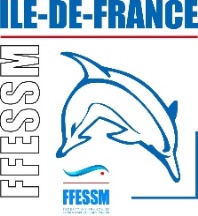 Base fédérale de Beaumont-sur-OiseOxygénothérapieModalités de location/Etat des lieux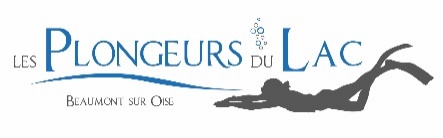 Club (nom, N° FFESSM) :MatérielEtat lors de la priseEtat lors de la restitutionUn sac de transportUne bouteille d’oxygène de 5 litresPression à la prise en charge :Pression à la restitution :Un bavu avec un masque adulteUn masque « haute concentration »